ҚАЗАҚСТАН РЕСПУБЛИКАСЫ ҒЫЛЫМ ЖӘНЕ ЖОҒАРЫ БІЛІМ МИНИСТРЛІГІ Л.Н. ГУМИЛЕВ АТЫНДАҒЫ ЕУРАЗИЯ ҰЛТТЫҚ УНИВЕРСИТЕТІ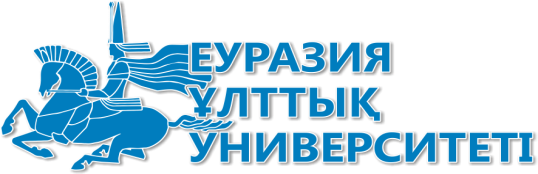                             АҚПАРАТТЫҚ ХАТХАЛЫҚАРАЛЫҚ ҒЫЛЫМИ-ПРАКТИКАЛЫҚ КОНФЕРЕНЦИЯ «Қазақстан Республикасының қаржы жүйесін цифрландырудың инновациялық технологиялары: жағдайы мен болашағы» 2023 жылдың 22 маусымында Л.Н. Гумилев атындағы Еуразия ұлттық университетінің Экономика факультеті  «Қазақстан Республикасының қаржы жүйесін цифрландырудың инновациялық технологиялары: жағдайы мен болашағы» атты Халықаралық ғылыми-практикалық конференция өткiзедi.Цифрландыру, яғни ақпараттық технологиялар арқылы дәстүрлі бизнес-процестерді түрлендіру бүгінде тиімділікті арттырудың және бәсекеге қабілеттілікті сақтаудың негізгі элементі болып табылады. Цифрландыру процесі экономиканың барлық салаларында және де дәл қаржы секторында ең белсенді және тиімді жүріп жатыр. Конференция бағдарламасында келесі секциялардың жұмысы жоспарлануда:Секция 1. Қаржы саласын цифрландыру: жаһандану және өңірлік ерекшеліктер.Секция 2. Банк секторын цифрландыру,  оның трансформациясы және тиімділігі.Секция 3. Цифрландыру трендтерінің бизнес құрылымдардың трансформациясына және оның перспективаларына әсері.Секция 4. Цифрландырудың қаржы жүйесінің халықаралық интеграциясына әсері және оның ерекшеліктері.Секция 5. Экономиканың мемлекеттік секторын цифрландырудың негізгі бағыттары: қазіргі жағдайы және даму келешегі.Секция 6. Қор нарығын цифрландырудың жаһандық қырлары: теория және практика.Конференция жұмысына Қазақстанның, Ресейдің, Украинаның, Беларусь Республикасының, Қырғызстан Республикасының, Өзбекстанның, Молдова Республикасының, алыс және жақын шетелдердің, мемлекеттік басқару органдары мен бұқаралық ақпарат құралдарының ғылыми қоғамдастығы мен бизнес құрылымдарының өкілдері қатысады.Қатысуға Қазақстан экономикасының барлық салаларындағы министрліктердің, ведомстволардың, компаниялардың, ұйымдардың, Ресей, Украина, Беларусь Республикасы, Қырғыстан Республикасы, Өзбекстан, Молдова Республикасы, алыс және жақын шетелдердің жоғары оқу орындары мен компанияларының өкілдері, оқытушылар, докторанттар, МВА тыңдаушылары шақырылады.Қатысушылар:Л.Н.Гумилев атындағы ЕҰУ; Қазақстан Республикасы Цифрлық даму, инновациялар және аэроғарыш өнеркәсібі министрлігі; Қазақстан Республикасы Қаржы министрлігі;Қазақстан Республикасының Мәдениет және Спорт министрлігінің Туризм индустриясы комитеті; «Астана» халықаралық қаржы орталығы;Қазақстан Республикасының Ұлттық Банкі және ЕДБ;«Атамекен» Қазақстан Республикасының Ұлттық кәсіпкерлер палатасы.Конференция қорытындысы бойынша электронды материалдар жинағы құрылып, Л.Н.Гумилев атындағы ЕҰУ сайтында орналастырылады.  Конференцияны өткізу нысаны – офлайн, Teams платформасында онлайн трансляция: http://surl.li/haxhe Конференцияға қатысу үшін 2023 жылғы 15 маусымға дейін ұйымдастыру комитетінің электрондық поштасына ұсыну қажет   conference_saparovabs@mail.ru:- берілген нысан бойынша қатысушының сауалнамасы;- төмендегі талаптарға сәйкес ресімделген мақала.Конференцияның жұмыс тілдері: қазақ, орыс, ағылшын Мақаланы ресімдеуге қойылатын талаптар:	- құрамында түпнұсқа ғылыми зерттеулер бар (зерттеу нәтижелері және бұрын жарияланбаған және басқа басылымдарға ұсынылмаған қорытындылар). Зерттеу халықаралық ғылыми қауымдастықты қызықтыруы керек. - мақала көлемі А4 форматында 8 бетке дейін.- мәтін компьютерде MS Word бағдарламасында терілуі тиіс, шрифт «Times New Roman», кегль-14, 1 интервалдан кейін, шегініс 1,25 см, жиектердің шекаралары: барлық жағынан 2 см; мәтін-ені бойынша түзетіледі, тасымалдар қойылмайды, беттер нөмірленбейді.- мақала мәтіні қатесіз болуы тиіс. Авторлық редакцияда басылады. Бір автор екі жұмысты (соның ішінде бірлескен авторлықта) жариялай алады.   - мақала атауы бас әріптермен, қалың қаріппен, ортасында, нүктесіз басылады.- мақаланың атауынан кейін, бір интервал арқылы қалың курсивпен автордың (лардың) тегі мен аты-жөні кіші әріптермен.-  төменірек ұйымның толық атауы, қаласы, елі, e-mail.- әрі қарай, 2 интервал шегінісінен кейін мәтін жазылады.- мәтіндегі әдебиеттерге сілтемелер (ескертпелер) сөйлемнің соңында тік жақшаға орналастырылады.- әдебиеттер жалпы тізім түрінде жасалуы керек. Әдебиеттің нөмірленуі-мақала мәтінінде кездесетін кезеңіне байланысты нөмірленеді.  Ұйымдастыру комитеті конференцияның тақырыбына және оларды ресімдеу жөніндегі талаптарға сәйкес келмейтін баяндамаларды қабылдамау құқығын өзіне қалдырады. Ғылыми қызығушылығы жоғары еңбектерге басымдық беріледі.Мақаланың құрылымы:мақала атауы;авторлар туралы мәліметтер; аударманың ақпараттылығы, мазмұны мен сапасы талаптарына жауап беретін қазақ, орыс және ағылшын тілдеріндегі аннотациялар (100-150 сөз);кілт сөздер (10 сөзден аспайды);мақала мәтіні;әдебиеттер тізімі.Жинаққа ББК-ның тиісті кітапхана индекстері және халықаралық стандартты кітап нөмірі (ISBN)беріледі. Ұйымдастыру жарнасы талап етілмейді. Байланыс телефоны: 8 (7172) 70-95-00, ішкі 32-608, 87756209966, 87011412363 Қатысушы сауалнамасы:ҰЙЫМДАСТЫРУ КОМИТЕТІНІҢ МЕКЕНЖАЙЫҚазақстан Республикасы, Астана қ., Л.Н. Гумилев атындағы ЕҰУ, Қажымұқан көшесі 11, каб.611. Тел: 70-95-00, ішкі 32-608, 87756209966, 87011412363Ұйымдастырушы комитетМИНИСТЕРСТВО НАУКИ И ВЫСШЕГО ОБРАЗОВАНИЯ РЕСПУБЛИКИ КАЗАХСТАНЕВРАЗИЙСКИЙ НАЦИОНАЛЬНЫЙ УНИВЕРСИТЕТ им. Л.Н. ГУМИЛЕВАИНФОРМАЦИОННОЕ ПИСЬМОМЕЖДУНАРОДНАЯ НАУЧНО-ПРАКТИЧЕСКАЯ КОНФЕРЕНЦИЯ«Инновационные технологии цифровизации финансовой системы РК: состояние и перспективы». 22 июня 2023 года Экономический факультет Евразийского   национального университета им Л.Н. Гумилева проводит Международную научно-практическую конференцию на тему: «Инновационные технологии цифровизации финансовой системы РК: состояние и перспективы».Цифровизация, то есть преобразование традиционных бизнес-процессов с помощью информационных технологий, сегодня является ключевым элементом для повышения эффективности и сохранения конкурентоспособности. Процесс цифровизации идет во всех отраслях экономики и наиболее активно и результативно — именно в финансовом секторе.В программе конференции планируется работа следующих секций:Секция 1. Цифровизация финансовой сферы: глобализация и региональные особенности.  Секция 2.  Цифровизация банковского сектора, ее трансформация и эффективность.Секция 3. Влияние трендов цифровизации на трансформацию бизнес структур и ее перспективы. Секция 4. Влияние цифровизации на международную интеграцию финансовой системы и ее особенности. Секция 5. Основные направления цифровизации государственного сектора экономики: современное состояние и перспективы развития.Секция 6. Глобальные вызовы цифровизации фондового рынка: теория и практика.В работе конференции примут участие представители научного сообщества и бизнес структур Казахстана, России, Украины, Республики Беларусь, Республики Кыргызстан, Узбекистана, Республики Молдова, дальнего и ближнего зарубежья, органов государственного управления и средств массовой информации.К участию приглашаются научные сотрудники, представители министерств, ведомств, компаний, организаций всех отраслей экономики Казахстана, ВУЗы и компании России, Украины, Республики Беларусь, Республики Кыргызстан, Узбекистана, Республики Молдова, дальнего и ближнего зарубежья, преподаватели, докторанты, слушатели МВА.Участники:ЕНУ им.Л.Гумилева; Министерство цифрового развития, инноваций и аэрокосмической промышленности Республики Казахстан; Министерство Финансов Республики Казахстан;Комитет индустрии туризма Министерства культуры и спорта Республики Казахстан; МФЦА;Национальный банк Республики Казахстан и БВУ;Национальная палата предпринимателей РК «Атамекен»;По итогам конференции будет сформирован электронный сборник материалов и размещен на сайте ЕНУ им. Л.Н Гумилева.  Форма проведения конференции – офлайн, онлайн трансляция на платформе Teams: http://surl.li/haxhe Для участия в конференции необходимо до 15 июня 2023 года представить на электронную почту оргкомитета  conference_saparovabs @mail.ru:анкету участника по прилагаемой форме;статью, оформленную согласно приведенным ниже требованиям.Рабочие языки конференции: казахский, русский, английский Требования к оформлению статьи:	- содержащие оригинальные научные исследования (результаты исследования и выводы, ранее не опубликованные и не представленные в другие издания). Исследование должно представлять интерес для международного научного сообщества.    - Объем статей до 8-и страниц в формате А4.    - Текст должен быть набран на компьютере в программе MS Word, шрифт Times New Roman, кегль – 14, через 1 интервал, абзацный отступ 1,25 см, границы полей: 2 см со всех сторон; текст – по ширине, переносы не расставлять, нумерацию страниц не ставить.   - Текст статьи должен быть выверен и не содержать ошибок. Печатается в авторской редакции. Один автор может опубликовать не более двух работ (в том числе и в соавторстве).  - Название статьи печатается прописными буквами, жирным шрифтом, по центру, без точки.   - После названия статьи ниже по центру жирным курсивом через одинарный интервал строчными буквами фамилия и инициалы автора (ов).  -  Ниже полное название организации, город, страна, e-mail.- Далее после отступа в 2 интервала следует текст.- Ссылки (сноски) на литературу в тексте размещаются в квадратных скобках в конце предложения.- Литература должна быть оформлена в виде общего списка. Нумерация литературы - сквозная.  Оргкомитет оставляет за собой право отклонять доклады, не соответствующие тематике конференции и требованиям по их оформлению. Приоритет отдается публикациям, которые будут иметь наибольший научный интерес. Структура статьи:название статьи;сведения об авторах; аннотации на казахском, русском и английском языках, отвечающие требованиям информативности, содержательности и качества перевода (100-150 слов);ключевые слова (не более 10 слов);текст статьи;список литературы.Сборнику будут предоставлены соответствующие библиотечные индексы ББK и международный стандартный книжный номер (ISBN) Организационный взнос не требуется. Контактный телефон: 8 (7172) 70-95-00, вн. 32-608. 87756209966, 87011412363Анкета участника:АДРЕС ОРГКОМИТЕТАРеспублика Казахстан, г. Астана, ЕНУ им Л.Н. Гумилева, ул. Кажымукана 11, каб.611. Тел: 70-95-00, вн. 32-608, 87756209966, 87011412363Организационный комитет1Т.А.Ж. (толық )2Ғылыми дәрежесі, атағы3Мекеменің толық атауы, қала, елі4Жұмыс орны, лауазымы5Пошта мекен-жайы, байланыс телефоны, факс, е-mail6Мақала атауы7Секция атауы8Ғылыми жетекші туралы ақпарат (білім алушылар үшін)1Фамилия, имя, отчество2Ученая степень, ученое звание3Полное название организации, город, страна4Занимаемая должность5Почтовый адрес, телефон, факс, е-mail6Название статьи 7Название секции8Сведение о научном руководителе (для обучающихся)